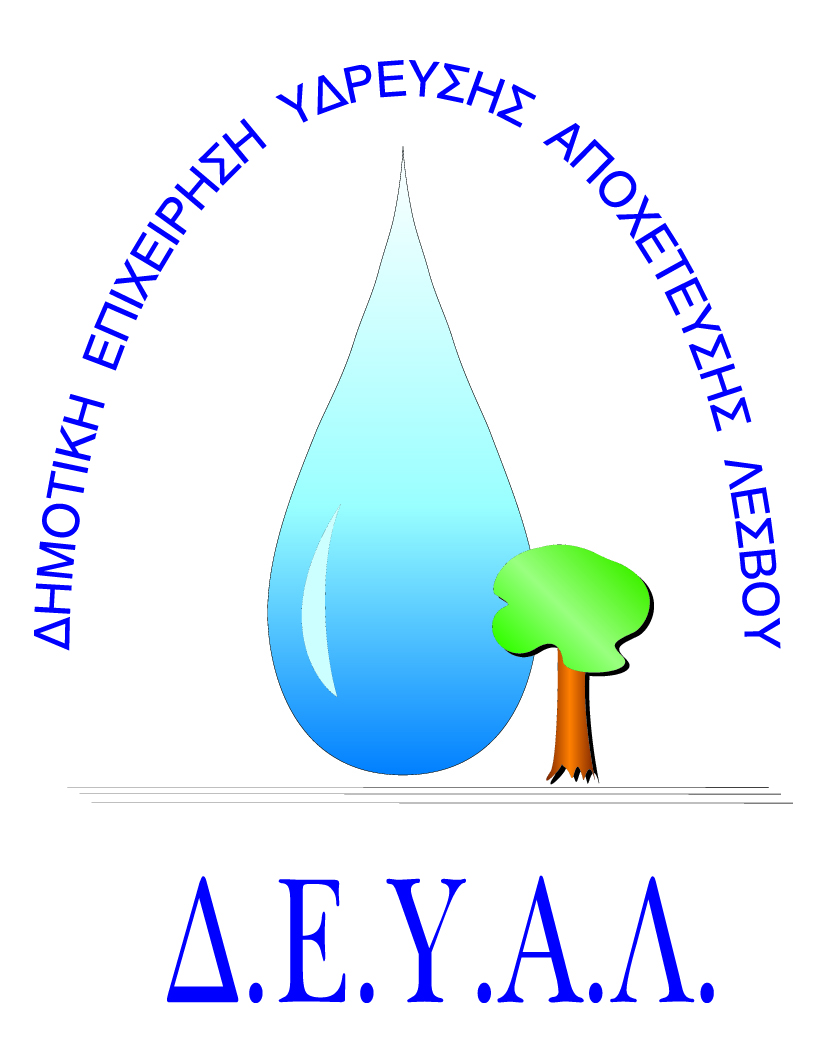 ΔΗΜΟΤΙΚΗ ΕΠΙΧΕΙΡΗΣΗ             ΥΔΡΕΥΣΗΣ ΑΠΟΧΕΤΕΥΣΗΣ                ΛΕΣΒΟΥTΜΗΜΑ ΠΡΟΜΗΘΕΙΩΝ                                                                   Μυτιλήνη 16/ 8/ 2018Αρμόδιος: Πολυχρόνης Γιάννης					Αρ. πρωτ. 9190Τηλ. &Fax: 2251041966Email:promithion@deyamyt.gr			ΠΡΟΣΚΛΗΣΗ ΕΚΔΗΛΩΣΗΣ ΕΝΔΙΑΦΕΡΟΝΤΟΣ ΠΡΟΜΗΘΕΙΑΣΘΕΜΑ: Προμήθεια υλικών ύδρευσης για τις ανάγκες της Δ.Ε Μήθυμνας.Λήξη Προθεσμίας υποβολής προσφορών: Παρασκευή 24-8-2018 και ώρα 14:00Χρόνος Αποσφράγισης προσφορών	: Δευτέρα 27-8-2018 και ώρα 12:30Χρόνος Παράδοσης				: Δέκα (10) ημέρες μετά την ανάθεση της προμήθειας  Όροι Πληρωμής				: Εξήντα (60) ημέρες μετά την παραλαβήΤόπος Παράδοσης	 : Εγκαταστάσεις Καρά Τεπές Τρόπος υποβολής προσφοράς (έντυπο 1 και 2):  1) Fax(2251041966) ή 2) email (promithion@deyamyt.gr) ή 3) σε σφραγισμένο φάκελο στα γραφεία της ΔΕΥΑΛ (Ελ.Βενιζέλου 13 – 17, 1ος όροφος) 
                                                                                              ΓΙΑ ΤΗ ΔΕΥΑΛ                                                                                          Α/ΑΤΕΧΝΙΚΗ ΠΕΡΙΓΡΑΦΗ/ΠΡΟΔΙΑΓΡΑΦEΣΠΟΣΟΤΗΤΑ1ΜΟΥΦΑ 1 1/4'' ΓΑΛΒ.202ΤΑΥ 1/2'' ΓΑΛΒ.1003ΦΡΕΑΤΙΟ (ΚΑΠΑΚΙ) 80Χ80 c25024ΦΡΕΑΤΙΟ (ΚΑΠΑΚΙ) 50 Χ 50 Β 12525ΣΩΛΗΝ Φ50 ΡΕ 16ατμ 3ης γεν.1006ΝΤΙΖΑ Μ20 ΙΝΟΧ57ΝΤΙΖΑ ΓΑΛΒ.Μ1058ΝΤΙΖΑ 5/8'' Χ 1 cm ΓΑΛΒ.(ΤΕΜΑΧΙΟ)59ΝΤΙΖΑ ΓΑΛΒ. Μ8510ΣΕΛΛΑ ΤΑΧ.ΕΠΙΣΚ.60-70Χ250mm4811ΣΕΛΛΑ ΤΑΧ.ΕΠΙΣΚ.70-80Χ250mm2012ΦΛ/ΖΙΜΠΩ ΑΥΤΑΓΚΥΡ.DN80(85-107)η84-105)813ΦΛ/ΖΙΜΠΩ ΑΥΤΑΓΚΥΡ.DN100(107,2-133)η104-1)414ΕΞΑΕΡΙΣΤΙΚΟ 1'' ΠΛΑΣΤ.ΔΙΠΛΗΣ ΕΝΕΡ.1015ΕΞΑΕΡΙΣΤΙΚΟ 1/2'' ΟΡΕΙΧ.516ΜΑΝΟΜΕΤΡΟ ΓΛΥΚΕΡΙΝΗΣ 6/10/16 ΙΝΟΧ817ΦΛΟΤΕΡ 3/4'' ΒΤ ΠΛΗΡΕΣ1018ΜΑΝΣΟΝ Φ110 PVC2019ΜΑΝΣΟΝ Φ63 PVC2020ΜΑΝΣΟΝ PVC Φ160 16ΑΤΜ1021ΔΑΚΤΥΛΙΟΣ ΣΤΕΓΑΝ/ΣΗΣ ΣΩ Φ1603022ΔΑΚΤΥΛΙΟΣ ΣΤΕΓΑΝ/ΣΗΣ ΣΩΛ.PVC Φ603023ΔΑΚΤΥΛΙΟΣ Φ63 (ΖΙΜΠΩ)3024ΔΑΚΤΥΛΙΟΣ Φ75-80 ΖΙΜΠΩ3025ΣΥΣΤΟΛΗ Φ125/100 ΧΥΤΟ226ΣΥΣΤΟΛΗ Φ125/80 ΧΥΤΟ2